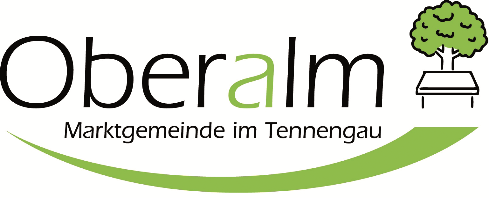 Lfd.
Nr.Dienstgeber/in – SchuleArt und Ausmaß der BeschäftigungVon
Monat/ JahrVon
Monat/ JahrBis
 Monat/ JahrBis
 Monat/ JahrDetaillierte Aufgabenbeschreibung – besonders wichtig!